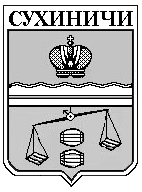 АДМИНИСТРАЦИЯ СЕЛЬСКОГО ПОСЕЛЕНИЯ«СЕЛО СТРЕЛЬНА»Калужская область Сухиничский район                                                                ПОСТАНОВЛЕНИЕ             От     17.04. 2015 год                                                                         №  11«О порядке разработки и утверждения схемы размещения нестационарных торговых объектов на территории сельского поселения « Село Стрельна»В соответствии с Федеральным законом от  28.12.2009г. № 381-ФЗ « Об основах государственного регулирования торговой деятельности в Российской Федерации , приказом министерства конкурентной политики и тарифов Калужской области от 09.11.2010 № 543 «О порядке разработки и утверждения органом местного самоуправления схемы размещения нестационарных торговых объектов на территории муниципальных образований Калужской области»  и в целях упорядочения размещения нестационарных торговых объектов на территории сельского поселения « Село Стрельна», руководствуясь Уставом сельского поселения «Село Стрельна» ПОСТАНОВЛЯЕТ:Утвердить схему размещения нестационарных торговых объектов на земельных участках, находящихся в государственной или муниципальной собственности на территории сельского поселения « Село Стрельна» (приложение №1)Утвердить форму подтверждения соответствия нестационарного торгового объекта типу и адресному ориентиру, указанному в схеме размещения нестационарных торговых объектов на земельных участках, находящихся в государственной или муниципальной собственности сельского поселения « Село Стрельна» (приложение №2)Утвердить Порядок размещения нестационарных торговых объектов на земельных участках, в зданиях, строениях, сооружениях, находящихся в государственной или муниципальной собственности (приложение№3)Рекомендовать собственникам земельных участков размещать нестационарные торговые объекты на принадлежащих им земельных участках в соответствии с Порядком размещения нестационарных торговых объектов на земельных участках, в зданиях, строениях, сооружениях, находящихся в государственной или муниципальной собственности.Контроль за исполнением настоящего постановления возложить на администрацию сельского поселения «Село Стрельна».И.О. Главы администрацииСП «Село Стрельна»                                                          Е.Е. ОрловаПриложение №1к постановлению                                                                                                                                                        от 17.04.2015г. № 11администрации СП «Село Стрельна»СХЕМА РАЗМЕЩЕНИЯ НЕСТАЦИОНАРНЫХ ТОРГОВЫХ ОБЪЕКТОВ НА ЗЕМЕЛЬНЫХ УЧАСТКАХ НАХОДЯЩИХСЯ В ГОСУДАРСТВЕННОЙ ИЛИ МУНИЦИПАЛЬНОЙ СОБСТВЕННОСТИ СЕЛЬСКОГО ПОСЕЛЕНИЯ «СЕЛО СТРЕЛЬНА»В схеме размещения нестационарных торговых объектов мелкорозничной сети на земельных участках , находящихся в государственной или муниципальной собственности сельского поселения «Село Стрельна», могут вноситься изменения в порядке, установленном для её разработки и утверждения.Приложение №2к постановлению от 17.04.2015г. № 11администрации СП «Село Стрельна»АДМИНИСТРАЦИЯ СЕЛЬСКОГО ПОСЕЛЕНИЯ«СЕЛО СТРЕЛЬНА»Подтверждение соответствия нестационарного торговогообъекта типу и адресному ориентиру№__________Хозяйствующий субъект_________________________________                                                                (наименование предприятия или Ф.И.О. ИП)осуществляющий торговую деятельность в нестационарном торговом объекте, расположенном по адресу: __________________________________для торговли ______________________________________________________                                                   (перечень ассортимента продукции ) расположен в соответствии со схемой размещения нестационарных торговых объектов , утвержденной постановлением администрации сельского поселения « Село Стрельна» №______от____________.Режим работы с ________ до __________ часов.Землепользователь__________________________________________________И.о. Главы администрации СП «Село Стрельна»                                                         Е.Е. Орлова Приложение №3к постановлению от 17.04.2015г. № 11администрации СП «Село Стрельна»ПОРЯДОК
РАЗМЕЩЕНИЯ НЕСТАЦИОНАРНЫХ ТОРГОВЫХ ОБЪЕКТОВ НА ЗЕМЕЛЬНЫХ УЧАСТКАХ, В ЗДАНИЯХ, СТРОЕНИЯХ, СООРУЖЕНИЯХ, НАХОДЯЩИХСЯ В ГОСУДАРСТВЕННОЙ ИЛИ МУНИЦИПАЛЬНОЙ СОБСТВЕННОСТИ РАСПОЛОЖЕННЫХ НА ТЕРРИТОРИИ СЕЛЬСКОГО ПОСЕЛЕНИЯ « СЕЛО СТРЕЛЬНА»1. Основными критериями для согласования размещения объектов мелкорозничной торговой сети являются:- обеспечение жителей сельского поселения товарами первой необходимости в пределах шаговой доступности;- обеспечение устойчивого развития территорий и достижения нормативов минимальной обеспеченности населения площадью торговых объектов в соответствии с градостроительным , земельным, санитарно – эпидемиологическим , экологическим, противопожарным законодательством и другими установленными  законодательством Российской Федерации требованиями;- обеспечение беспрепятственного движения транспорта и пешеходов;- предотвращение нарушения внешнего облика городских и сельских поселений, а также благоустройства территории объектами мелкорозничной торговли.2. В схему включаются объекты мелкорозничной торговли, деятельность которых осуществляют:- организации – юридические лица;- индивидуальные предприниматели – граждане, осуществляющие предпринимательскую деятельность без образования юридического лица.3. Для согласования размещения нестационарного торгового объекта на земельных участках , находящихся в государственной или муниципальной собственности, а также в зданиях, строениях, сооружениях, находящихся в муниципальной собственности, заявитель обращается в администрацию сельского поселения «Село Стрельна», в котором указывает:- полные реквизиты юридического лица или индивидуального предпринимателя;- место размещения торгового объекта;- тип и специализацию нестационарного торгового объекта;- срок осуществления торговой деятельности.4. Срок рассмотрения поступившего заявления – 7 дней. При положительном решении заявителю выдается подтверждение соответствия нестационарного торгового объекта типу и адресному ориентиру в соответствии со схемой размещения нестационарных торговых объектов на территории сельского поселения « Село Стрельна».5. При размещении и эксплуатации нестационарного торгового объекта на земельных участках , в зданиях, строениях, сооружениях, находящихся в государственной или муниципальной собственности , хозяйствующий субъект ( собственник нестационарного торгового объекта) обязан:5.1. Соблюдать правила пожарной безопасности согласно Федеральному закону от 22.07.2008г. № 123-ФЗ « Технический регламент о требованиях пожарной безопасности»;5.2. Соблюдать санитарно – эпидемиологические правила СП;5.3. Производить изменение конструкций или цветового решения наружной отделки временных сооружений по согласованию с администрацией сельского поселения «Село Стрельна»;5.4. Выполнять требования положений действующего федерального законодательства, регламентирующих вопросы безопасности дорожного движения и согласовывать размещение объектов мелкорозничной торговли в непосредственной близости от пешеходных переходов  с учетом соблюдения этих норм при передвижении пешеходов и подвозе товаров к объектам ( Правила дорожного движения, Основные положения по допуску транспортных средств к эксплуатации и обязанности должностных лиц по обеспечению безопасности дорожного движения и др.)6. При размещении нестационарного торгового объекта на арендованных земельных участках, в зданиях, строениях, сооружениях, а также в зданиях закрепленных за муниципальными предприятиями  и муниципальными учреждениями, в администрации сельского поселения « Село Стрельна» представляется для согласования  соответствующих договоров подтверждения соответствия нестационарного торгового объекта типу и адресному ориентиру.7. Размещение нестационарного торгового объекта на муниципальных земельных участках , не предоставленных пользователям, осуществляется в соответствии с Положением о предоставлении земельных участков для целей, не связанных со строительством.                                                                                                                                                                                                                                                                                                                                                                                                                                                                                                                                           №МестоНахожденияМТО(адресный ориентир)Кол-во НТОпо адресномуориентиру Размер площадиРазмер площадиТип НТОГруппа товаровСрок осуществления торговой деятельности в месте размещения НТО№МестоНахожденияМТО(адресный ориентир)Кол-во НТОпо адресномуориентиру Земельный участокНТОкв.мТип НТОГруппа товаровСрок осуществления торговой деятельности в месте размещения НТО1Ул.Центральная(в районе автобусной остановки)166тонарПродовольственные товарыС 01.01.2015г.